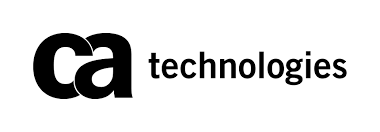 10/04/2017 Prague (Czech Republic)For further questions regarding the job position don’t hesitate to reach out to me through mail: 
ricin01@ca.comPara más información sobre el puesto, podéis poneros en contacto con Iñigo Rico: ricin01@ca.comSalu2,Íñigo.